Zastupitelstvo města Prostějova s c h v a l u j eprodej pozemku p.č. 660/2 – ostatní plocha o výměře 9.543 m2 a pozemku st. p.č. 1156 –zastavěná plocha a nádvoří o výměře 195 m2, oba v k.ú. Vrahovice, pobočnému spolku Tělocvičná jednota Sokol Vrahovice, se sídlem Čechůvky 50, Prostějov, PSČ: 798 11, IČ: 479 20 025, za následujících podmínek:kupní cena bude stanovena ve výši dle znaleckého posudku (cena obvyklá), tj. 3.410.000 Kč, správní poplatek spojený s podáním návrhu na povolení vkladu vlastnického práva do katastru nemovitostí uhradí kupující,výkup pozemku p.č. 658/1 – orná půda o výměře 1.618 m2, pozemku p.č. 658/2 – ostatní plocha o výměře 2.180 m2, pozemku p.č. 658/3 – vodní plocha o výměře 1.656 m2, pozemku p.č. 658/5 – ostatní plocha o výměře 278 m2, pozemku p.č. 658/6 – orná půda o výměře 411 m2, pozemku p.č. 658/7 – orná půda o výměře 1.199 m2, pozemku p.č. 658/8 – orná půda o výměře 716 m2, pozemku p.č. 658/9 – ostatní plocha o výměře 1.211 m2, pozemku p.č. 659/8 – ostatní plocha o výměře 300 m2, pozemku st. p.č. 875 – zastavěná plocha a nádvoří o výměře 95 m2, jehož součástí je stavba bez č.p. nebo č.e., pozemku st. p.č. 876/1 – zastavěná plocha a nádvoří o výměře 25 m2, jehož součástí je stavba bez č.p. nebo č.e. (stavba částečně umístěna též na pozemku st. p.č. 876/2), pozemku st. p.č. 877 – zastavěná plocha a nádvoří o výměře 35 m2, jehož součástí je stavba bez č.p. nebo č.e., pozemku st. p.č. 948/1 – zastavěná plocha a nádvoří o výměře 141 m2, jehož součástí je stavba bez č.p. nebo č.e. (stavba částečně umístěna též na pozemku st. p.č. 948/2), pozemku st. p.č. 949 – zastavěná plocha a nádvoří o výměře 94 m2, jehož součástí je stavba bez č.p. nebo č.e., vše v k.ú. Vrahovice, včetně všech dalších součástí a příslušenství, od vlastníka těchto pozemků do vlastnictví Statutárního města Prostějova za kupní cenu stanovenou dle znaleckého posudku (cena obvyklá), tj. 8.050.000 Kč, za následujících podmínek:v případě, že poplatníkem daně z nabytí nemovitých věcí bude dle zákonného opatření Senátu č. 340/2013 Sb., o dani z nabytí nemovitých věcí, ve znění účinném ke dni uzavření kupní smlouvy, převodce, bude část kupní ceny ve výši 96 % zaplacena do 14 dnů po provedení vkladu vlastnického práva dle kupní smlouvy do katastru nemovitostí a část kupní ceny ve výši 4 % (záruka pro zaplacení daně z nabytí nemovitých věcí) bude zaplacena do 14 dnů po předložení dokladu o zaplacení daně z nabytí nemovitých věcí příslušnému finančnímu úřadu ze strany prodávající; v případě, že poplatníkem daně z nabytí nemovitých věcí bude dle zákonného opatření Senátu č. 340/2013 Sb., o dani z nabytí nemovitých věcí, ve znění účinném ke dni uzavření kupní smlouvy, nabyvatel, bude kupní cena zaplacena do 14 dnů po provedení vkladu vlastnického práva dle kupní smlouvy do katastru nemovitostí,správní poplatek spojený s podáním návrhu na povolení vkladu vlastnického práva do katastru nemovitostí uhradí Statutární město Prostějov,výkup pozemku p.č. 657/3 – ostatní plocha o výměře 829 m2, pozemku p.č. 657/4 – vodní plocha o výměře 2 m2, pozemku st. p.č. 876/2 – zastavěná plocha a nádvoří o výměře 8 m2 a pozemku st. p.č. 948/2 – zastavěná plocha a nádvoří o výměře 43 m2, vše v k.ú. Vrahovice, od vlastníka těchto pozemků do vlastnictví Statutárního města Prostějova za kupní cenu stanovenou dle znaleckého posudku (cena obvyklá), tj. 451.200 Kč, za následujících podmínek:v případě, že poplatníkem daně z nabytí nemovitých věcí bude dle zákonného opatření Senátu č. 340/2013 Sb., o dani z nabytí nemovitých věcí, ve znění účinném ke dni uzavření kupní smlouvy, převodce, bude část kupní ceny ve výši 96 % zaplacena do 14 dnů po provedení vkladu vlastnického práva dle kupní smlouvy do katastru nemovitostí a část kupní ceny ve výši 4 % (záruka pro zaplacení daně z nabytí nemovitých věcí) bude zaplacena do 14 dnů po předložení dokladu o zaplacení daně z nabytí nemovitých věcí příslušnému finančnímu úřadu ze strany prodávající; v případě, že poplatníkem daně z nabytí nemovitých věcí bude dle zákonného opatření Senátu č. 340/2013 Sb., o dani z nabytí nemovitých věcí, ve znění účinném ke dni uzavření kupní smlouvy, nabyvatel, bude kupní cena zaplacena do 14 dnů po provedení vkladu vlastnického práva dle kupní smlouvy do katastru nemovitostí,náklady spojené s vypracováním znaleckého posudku a správní poplatek spojený s podáním návrhu na povolení vkladu vlastnického práva do katastru nemovitostí uhradí Statutární město Prostějov,rozpočtové opatření, kterým se: - zvyšuje rozpočet výdajů- snižuje stav rezerv městaDůvodová zpráva:      Na vedení Statutárního města Prostějova se dne 22.01.2016 obrátil Ing. Rudolf Raška, starosta Tělocvičné jednoty Sokol Vrahovice, s nabídkou na odkoupení areálu koupaliště ve Vrahovicích. Dle sdělení Tělocvičné jednoty Sokol Vrahovice jsou předmětem nabídky stavby bez č.p. nebo č.e. na pozemcích p.č. st. 875, p.č. st. 876/1, p.č. st. 877, p.č. st. 948/1 a p.č. st. 949, a pozemky p.č. st. 875, p.č. st. 876/1, p.č. st. 877, p.č. st. 948/1, p.č. st. 949, p.č. 658/1, p.č. 658/2, p.č. 658/3, p.č. 658/5, p.č. 658/6, p.č. 658/7, p.č. 658/8, p.č. 658/9 a p.č. 659/8, vše v k.ú. Vrahovice. Kupní cena je navržena ve výši obvyklé ceny dle zpracovaného znaleckého posudku, tj. ve výši 8.050.000 Kč.     Porada primátorky dne 08.02.2016 v rámci bodu Různé vzala na vědomí informace o plánovaném záměru na odkup koupaliště ve Vrahovicích a uložila OSÚMM ve spolupráci s ORI předložit materiál do RMP.    OSÚMM ve spolupráci s ORI předložil materiál na schůzi Rady města Prostějova konanou dne 15.02.2016. V  materiálu bylo mimo jiné uvedeno, že ORI nechal na základě úkolu z Rady města Prostějova ze dne 01.04.2014 zpracovat odborné posouzení stavu koupaliště Vrahovice. Dle zpracovaného posudku je současné koupaliště již za hranicí své živostnosti, nevyhovuje prakticky žádným platným technickým a hygienickým normám a všechny jeho součásti vyžadují zásadní rekonstrukci (obměnu). Odhadované náklady na provedení rekonstrukce se pohybují od cca 1,5 mil. Kč (havarijní opravy s životností cca 2 roky) až po cca 30 mil. Kč při celkové rekonstrukci koupaliště. Dále je třeba zohlednit i náklady na úpravu přístupové cesty, parkoviště, občerstvení, zeleně, oplocení, případné pořízení vodních atrakcí, sportovišť a kanalizaci vně areálu (odhadem cca 20 – 30 mil. Kč). Alternativně bylo posouzeno i přebudování koupaliště na koupací biotop, což se osvědčilo např. v Litovli (http://www.litovel.eu/cs/turistika/litovel-v-pohybu/prirodni-koupaliste-biotop.html). Náklady na přestavbu hlavního bazénu na koupací biotop jsou odhadovány na cca 11 mil. Kč. Problematické je zejména napojení areálu na kanalizaci, což je klíčové pro možnou rekonstrukci areálu. Napojení areálu na kanalizaci je nutné nejen s ohledem na odpadní vody ze sociálních zařízení (cca 10 m3/týden), ale zejména pro odvod technologické vody z proplachování filtrů (cca 150 m3/týden). Pozemky nutné pro vybudování kanalizace v ulici Mikoláše Alše, na kterou by bylo možné se napojit, se prozatím nepodařilo vykoupit. Před rozhodnutím o odkoupení areálu proto bylo doporučováno nejdříve prověřit, zda existuje alternativní řešení odkanalizování koupaliště. Náklady na zpracování záměru alternativního napojení na kanalizaci jsou odhadovány na 140 tis. Kč a mohou být hrazeny z kapitoly 60, pol. Koupaliště Vrahovice po získání do majetku. V materiálu OSÚMM upozornil na skutečnost, že součástí areálu koupaliště ve Vrahovicích jsou i další nemovité věci, a to pozemky p.č. 658/4, p.č. 659/2 a p.č. 659/4, vše v k.ú. Vrahovice, které jsou ve vlastnictví Statutárního města Prostějova, a dále pozemky p.č. st. 876/2, p.č. st. 948/2, p.č. 657/3 a p.č. 657/4, vše v k.ú. Vrahovice, které jsou ve vlastnictví Římskokatolické farnosti Prostějov – Vrahovice. Odbor SÚMM dále upozornil na skutečnost, že stavby na pozemcích p.č. st. 875, p.č. st. 876/1, p.č. st. 877, p.č. st. 948/1 a p.č. st. 949, p.č. st. 875 a p.č. st. 948/2, vše v k.ú. Vrahovice, nejsou zapsány v katastru nemovitostí na listu vlastnictví s tím, že tyto skutečnosti bude třeba dořešit v rámci jednání o nabytí areálu koupaliště ve Vrahovicích od Tělocvičné jednoty Sokol Vrahovice.     Rada města Prostějova dne 15.02.2016 usnesením č. 6145 deklarovala zájem jednat o nabytí areálu koupaliště ve Vrahovicích od Tělocvičné jednoty Sokol Vrahovice do vlastnictví Statutárního města Prostějova.      Porada primátorky dne 04.04.2016 v rámci bodu Různé vzala na vědomí informace Ing. Fišera k pozemkům u koupaliště ve Vrahovicích a uložila Mgr. Vojtkovi zahájit jednání s vlastníky pozemků u koupaliště ve Vrahovicích o koupi pozemků. Jedná se o pozemky p.č. st. 876/2, p.č. st. 948/2, p.č. 657/3 a p.č. 657/4, vše v k.ú. Vrahovice, které jsou ve vlastnictví Římskokatolické farnosti Prostějov – Vrahovice, se sídlem Majakovského 130/3, Prostějov, Vrahovice, PSČ: 798 11, IČ: 479 22 613, a dále pozemek p.č. 659/1 v k.ú. Vrahovice, který je ve vlastnictví soukromé osoby.      V případě pozemku p.č. 659/1 v k.ú. Vrahovice se pokoušel jednat s vlastníkem pozemku osobně Mgr. Jiří Pospíšil, náměstek primátorky, avšak neúspěšně.      V případě pozemků p.č. st. 876/2, p.č. st. 948/2, p.č. 657/3 a p.č. 657/4, vše v k.ú. Vrahovice, bylo dne 13.04.2016 svoláno jednání se zástupci Římskokatolické farnosti Prostějov – Vrahovice. Na jednání bylo dohodnuto, že Statutární město Prostějov nechá zpracovat znalecký posudek na stanovení obvyklé ceny předmětných pozemků a po jeho zpracování bude na Římskokatolickou farnost Prostějov – Vrahovice a jejího zřizovatele Arcibiskupství olomoucké zaslána písemná žádost o prodej předmětných pozemků. Znalecký posudek byl zpracován dne 19.04.2016; výsledná obvyklá cena předmětných pozemků činí 451.200 Kč (700 Kč/m2 u zastavěných ploch a 500 Kč/m2 u nezastavěných ploch). Písemná žádost o prodej předmětných pozemků byla na Římskokatolickou farnost Prostějov – Vrahovice a Arcibiskupství olomoucké odeslána dne 26.04.2016.     Porada primátorky dne 09.05.2016 vzala na vědomí výše uvedené informace včetně aktuálních informací Mgr. Pospíšila (jednání o odkoupení pozemků, souhlas Arcibiskupství olomouckého s prodejem pozemků p.č. st. 876/2, p.č. st. 948/2, p.č. 657/3 a p.č. 657/4, vše v k.ú. Vrahovice, ve vlastnictví Římskokatolické farnosti Prostějov – Vrahovice za cenu dle znaleckého posudku, průběh zápisu staveb do KN).      V poznámkách primátorky z 42. schůze Rady města Prostějova konané dne 10.05.2016 bylo mimo jiné uvedeno, že záležitost koupaliště Vrahovice bude projednána na zasedání Zastupitelstva města Prostějova dne 05.09.2016.    Dne 23.05.2016 bylo Odboru SÚMM doručeno usnesení České obce sokolské ze dne 22.04.2016, dle kterého Česká obec sokolská souhlasí s odprodejem nemovitého majetku ve vlastnictví Tělocvičné jednoty Sokol Vrahovice v obci Prostějov a k.ú. Vrahovice do vlastnictví města Prostějov za cenu 8.050.000 Kč dle znaleckého posudku č. 11129-10/2016.     V poznámkách primátorky z 47. schůze Rady města Prostějova konané dne 21.06.2016 bylo mimo jiné uvedeno, že v záležitosti výkupu koupaliště Vrahovice a hřiště bude předložen řádný materiál na schůzi rady 28.07.2016.     Rada města Prostějova dne 28.07.2016 usnesením č. 6723:vyhlásilazáměr prodeje pozemku p.č. 660/2 – ostatní plocha o výměře 9.543 m2 a pozemku st. p.č. 1156 –zastavěná plocha a nádvoří o výměře 195 m2, oba v k.ú. Vrahovice, za následujících podmínek:kupní cena bude stanovena ve výši dle znaleckého posudku (cena obvyklá), tj. 3.410.000 Kč, správní poplatek spojený s podáním návrhu na povolení vkladu vlastnického práva do katastru nemovitostí uhradí kupující,doporučila 	Zastupitelstvu města Prostějova schválit:výkup pozemku p.č. 658/1 – orná půda o výměře 1.618 m2, pozemku p.č. 658/2 – ostatní plocha o výměře 2.180 m2, pozemku p.č. 658/3 – vodní plocha o výměře 1.656 m2, pozemku p.č. 658/5 – ostatní plocha o výměře 278 m2, pozemku p.č. 658/6 – orná půda o výměře 411 m2, pozemku p.č. 658/7 – orná půda o výměře 1.199 m2, pozemku p.č. 658/8 – orná půda o výměře 716 m2, pozemku p.č. 658/9 – ostatní plocha o výměře 1.211 m2, pozemku p.č. 659/8 – ostatní plocha o výměře 300 m2, pozemku st. p.č. 875 – zastavěná plocha a nádvoří o výměře 95 m2, jehož součástí je stavba bez č.p. nebo č.e., pozemku st. p.č. 876/1 – zastavěná plocha a nádvoří o výměře 25 m2, jehož součástí je stavba bez č.p. nebo č.e. (stavba částečně umístěna též na pozemku st. p.č. 876/2), pozemku st. p.č. 877 – zastavěná plocha a nádvoří o výměře 35 m2, jehož součástí je stavba bez č.p. nebo č.e., pozemku st. p.č. 948/1 – zastavěná plocha a nádvoří o výměře 141 m2, jehož součástí je stavba bez č.p. nebo č.e. (stavba částečně umístěna též na pozemku st. p.č. 948/2), pozemku st. p.č. 949 – zastavěná plocha a nádvoří o výměře 94 m2, jehož součástí je stavba bez č.p. nebo č.e., vše v k.ú. Vrahovice, včetně všech dalších součástí a příslušenství, od vlastníka těchto pozemků do vlastnictví Statutárního města Prostějova za kupní cenu stanovenou dle znaleckého posudku (cena obvyklá), tj. 8.050.000 Kč, za následujících podmínek:v případě, že poplatníkem daně z nabytí nemovitých věcí bude dle zákonného opatření Senátu č. 340/2013 Sb., o dani z nabytí nemovitých věcí, ve znění účinném ke dni uzavření kupní smlouvy, převodce, bude část kupní ceny ve výši 96 % zaplacena do 14 dnů po provedení vkladu vlastnického práva dle kupní smlouvy do katastru nemovitostí a část kupní ceny ve výši 4 % (záruka pro zaplacení daně z nabytí nemovitých věcí) bude zaplacena do 14 dnů po předložení dokladu o zaplacení daně z nabytí nemovitých věcí příslušnému finančnímu úřadu ze strany prodávající; v případě, že poplatníkem daně z nabytí nemovitých věcí bude dle zákonného opatření Senátu č. 340/2013 Sb., o dani z nabytí nemovitých věcí, ve znění účinném ke dni uzavření kupní smlouvy, nabyvatel, bude kupní cena zaplacena do 14 dnů po provedení vkladu vlastnického práva dle kupní smlouvy do katastru nemovitostí,správní poplatek spojený s podáním návrhu na povolení vkladu vlastnického práva do katastru nemovitostí uhradí Statutární město Prostějov,výkup pozemku p.č. 657/3 – ostatní plocha o výměře 829 m2, pozemku p.č. 657/4 – vodní plocha o výměře 2 m2, pozemku st. p.č. 876/2 – zastavěná plocha a nádvoří o výměře 8 m2 a pozemku st. p.č. 948/2 – zastavěná plocha a nádvoří o výměře 43 m2, vše v k.ú. Vrahovice, od vlastníka těchto pozemků do vlastnictví Statutárního města Prostějova za kupní cenu stanovenou dle znaleckého posudku (cena obvyklá), tj. 451.200 Kč, za následujících podmínek:v případě, že poplatníkem daně z nabytí nemovitých věcí bude dle zákonného opatření Senátu č. 340/2013 Sb., o dani z nabytí nemovitých věcí, ve znění účinném ke dni uzavření kupní smlouvy, převodce, bude část kupní ceny ve výši 96 % zaplacena do 14 dnů po provedení vkladu vlastnického práva dle kupní smlouvy do katastru nemovitostí a část kupní ceny ve výši 4 % (záruka pro zaplacení daně z nabytí nemovitých věcí) bude zaplacena do 14 dnů po předložení dokladu o zaplacení daně z nabytí nemovitých věcí příslušnému finančnímu úřadu ze strany prodávající; v případě, že poplatníkem daně z nabytí nemovitých věcí bude dle zákonného opatření Senátu č. 340/2013 Sb., o dani z nabytí nemovitých věcí, ve znění účinném ke dni uzavření kupní smlouvy, nabyvatel, bude kupní cena zaplacena do 14 dnů po provedení vkladu vlastnického práva dle kupní smlouvy do katastru nemovitostí,náklady spojené s vypracováním znaleckého posudku a správní poplatek spojený s podáním návrhu na povolení vkladu vlastnického práva do katastru nemovitostí uhradí Statutární město Prostějov,3) rozpočtové opatření, kterým se: - zvyšuje rozpočet výdajů- snižuje stav rezerv města     Záměr prodeje pozemků p.č. 660/2 a st. p.č. 1156, oba v k.ú. Vrahovice, byl zveřejněn v souladu s příslušnými ustanoveními zákona č. 128/2000 Sb., o obcích (obecní zřízení), v platném znění, vyvěšením na úřední desce Magistrátu města Prostějova a způsobem umožňujícím dálkový přístup. K vyhlášenému záměru se ke dni zpracování materiálu nikdo další nepřihlásil.    Odbor SÚMM sděluje, že dle aktuálních údajů z katastru nemovitostí jsou již stavby na pozemcích p.č. st. 875, p.č. st. 876/1, p.č. st. 877, p.č. st. 948/1 a p.č. st. 949, p.č. st. 875 a p.č. st. 948/2, vše v k.ú. Vrahovice, zapsány v katastru nemovitostí na listu vlastnictví Tělocvičné jednoty Sokol Vrahovice. Odbor SÚMM dále sděluje, že se zástupcem Tělocvičné jednoty Sokol Vrahovice bylo původně jednáno o možnosti směny nemovitých věcí, které jsou součástí areálu koupaliště Vrahovice, za pozemky p.č. 660/2 a  p.č. st. 1156, oba v k.ú. Vrahovice, které jsou součástí areálu fotbalového hřiště ve Vrahovicích; na pozemku p.č. st. 1156 se navíc nachází stavba ve vlastnictví Tělocvičné jednoty Sokol Vrahovice. Pozemek p.č. 660/2 v k.ú. Vrahovice užívá Tělocvičná jednota Sokol Vrahovice na základě Smlouvy o výpůjčce č. 2009/16/123 ze dne 18.05.2009. Pro potřeby zjištění obvyklé ceny předmětných pozemků nechal Odbor SÚMM zpracovat znalecký posudek, na základě kterého byla obvyklá cena předmětných pozemků stanovena ve výši 3.410.000 Kč. Tělocvičná jednota Sokol Vrahovice má zájem o předmětné pozemky, s ohledem na usnesení České obce sokolské ze dne 22.04.2016 nelze však vzájemný převod řešit formou směny. Z těchto důvodů bylo navrženo řešit vzájemný převod formou 2 samostatných úplatných převodů za podmínek dle návrhu usnesení. Odbor SÚMM s ohledem na výše uvedené skutečnosti nemá námitek ke schválení prodeje pozemků p.č. 660/2 a p.č. st. 1156, oba v k.ú. Vrahovice, pobočnému spolku Tělocvičná jednota Sokol Vrahovice a k výkupu pozemků, které jsou součástí areálu koupaliště ve Vrahovicích, včetně rozpočtového opatření kapitoly 50, vše za podmínek uvedených v návrhu usnesení. V návrhu rozpočtového opatření došlo oproti návrhu projednanému Radou města Prostějova dne 28.07.2016 ke zpřesnění rozpočtové skladby (rozdělení na pozemky a stavby z důvodu jejich zavedení do evidence majetku města).      Odbor SÚMM upozorňuje na skutečnost, že pozemek p.č. 660/2 v k.ú. Vrahovice je zatížen věcným břemenem umístění a provozování trubního vedení vodovodu a kanalizace ve prospěch společnosti Vodovody a kanalizace Prostějov, a.s., a dále se na něm nachází kabelové vedení NN a NTL plynovodu, včetně jejich ochranných pásem; na pozemku p.č. 658/6 v k.ú. Vrahovice se nachází kabelové vedení NN, vodovod a sdělovací vedení, včetně jejich ochranných pásem a na pozemcích p.č. 658/1 a p.č. 658/2, oba v k.ú. Vrahovice, se nachází sdělovací vedení, včetně jeho ochranného pásma.      Tělocvičná jednota Sokol Vrahovice není dlužníkem Statutárního města Prostějova.     Předkládané rozpočtové opatření má vliv na rozpočet města. Dle výše uvedeného návrhu dojde ke snížení finančních prostředků ve Fondu rezerv a rozvoje o částku 8.503.200 Kč a současně ke zvýšení finančních prostředků výdajů u kapitoly 50 – správa a nakládání s majetkem města o částku 8.503.200 Kč.     Materiál byl předložen k projednání na schůzi Finančního výboru dne 29.08.2016.Osobní údaje fyzických osob jsou z textu vyjmuty v souladu s příslušnými ustanoveními zákona č.101/2000 Sb., o ochraně osobních údajů a o změně některých zákonů, ve znění pozdějších předpisů. Úplné znění materiálu je v souladu s příslušnými ustanoveními zákona č. 128/2000 Sb., o obcích (obecní zřízení), ve znění pozdějších předpisů k nahlédnutí na Magistrátu města Prostějova.Přílohy:	situační mapa (areál koupaliště Vrahovice)		fotomapa		nabídka Tělocvičné jednoty Sokol Vrahovice ze dne 22.01.2016		situační mapa (fotbalové hřiště Vrahovice)		výpis ze spolkového rejstříkuProstějov:	17.08.2016Osoba odpovědná za zpracování materiálu:	Mgr. Libor Vojtek, vedoucí Odboru SÚMM, v. r.  Zpracoval:	Bc. Vladimír Hofman, v.r. 		odborný referent oddělení nakládání s majetkem města Odboru SÚMM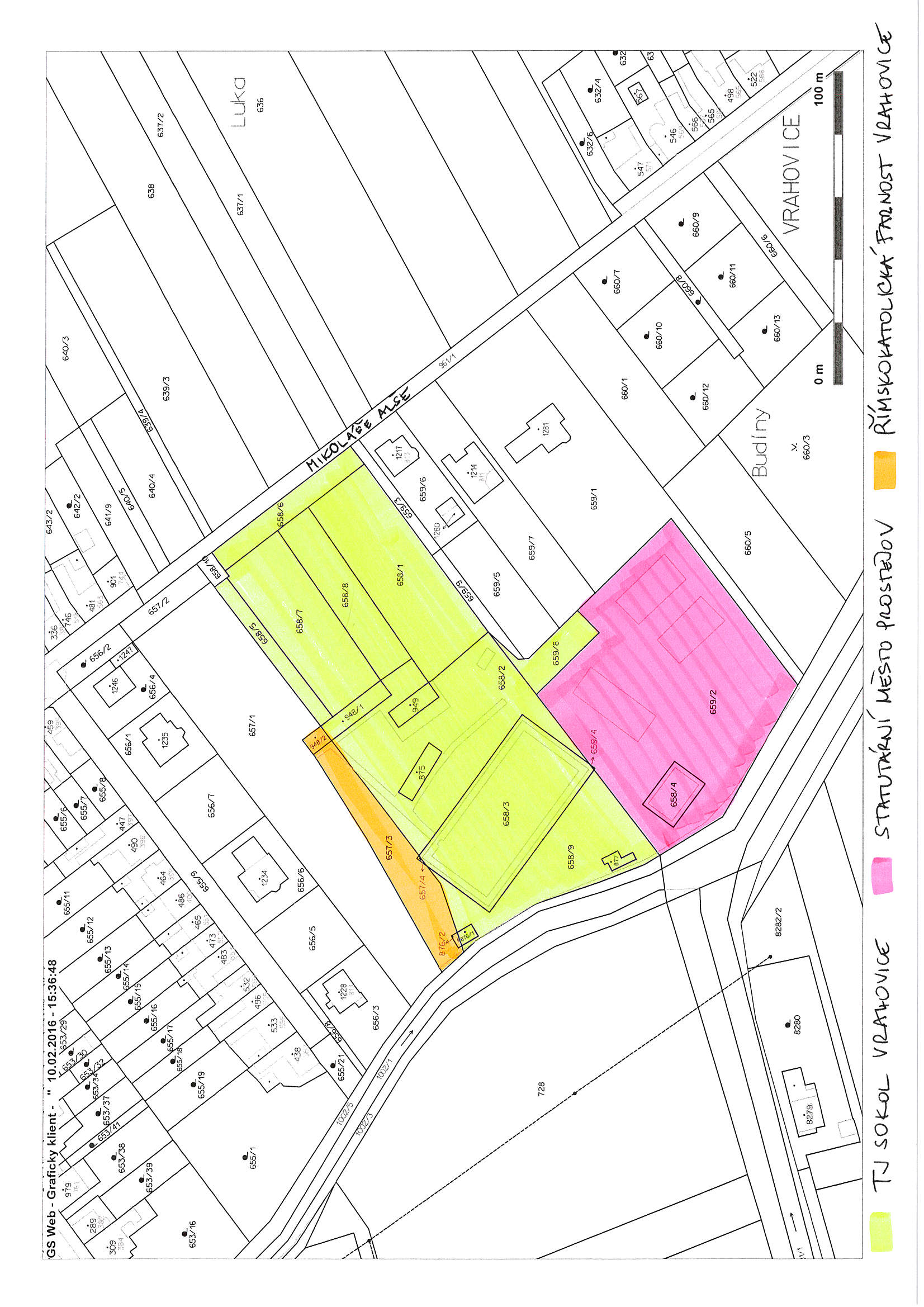 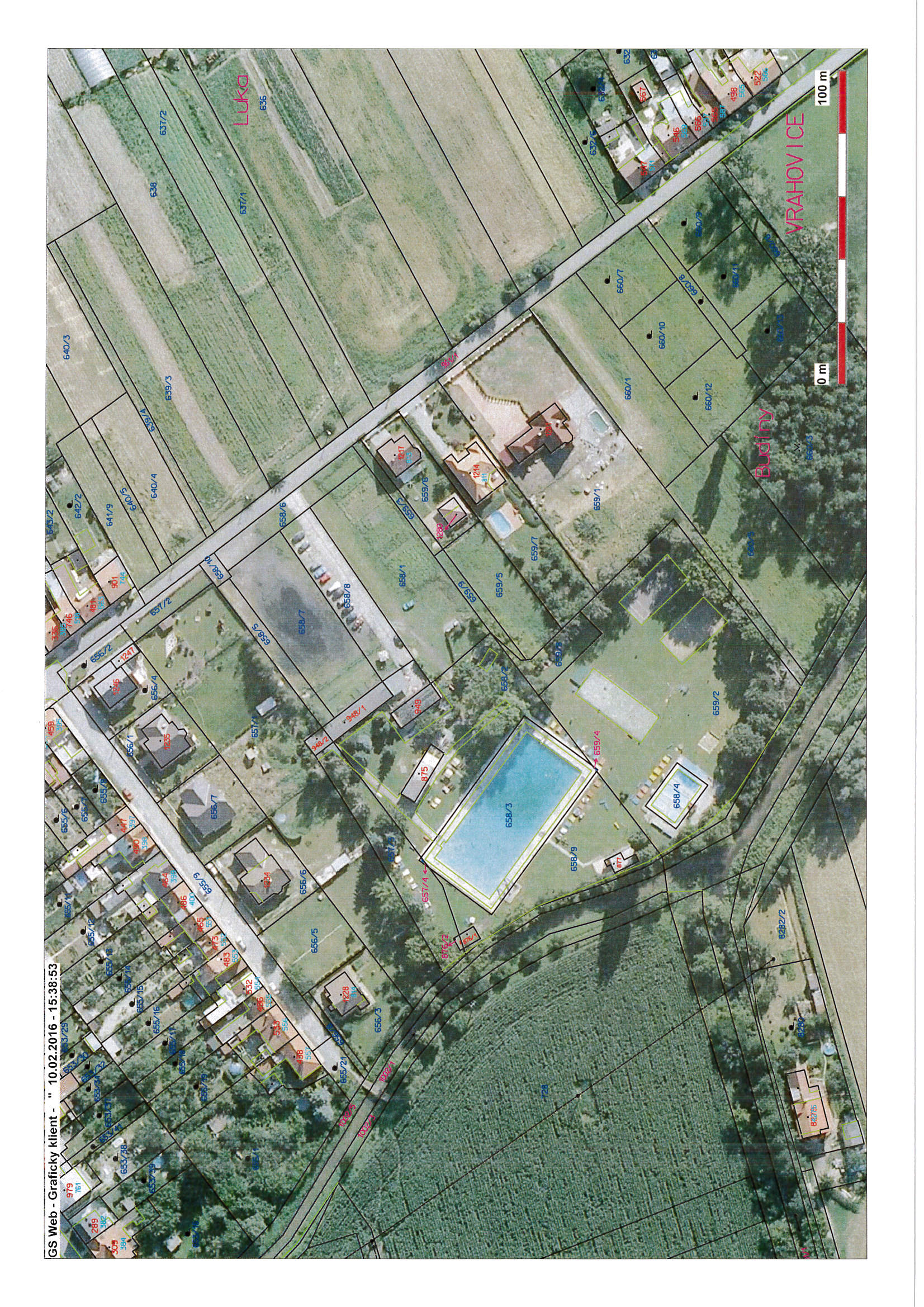 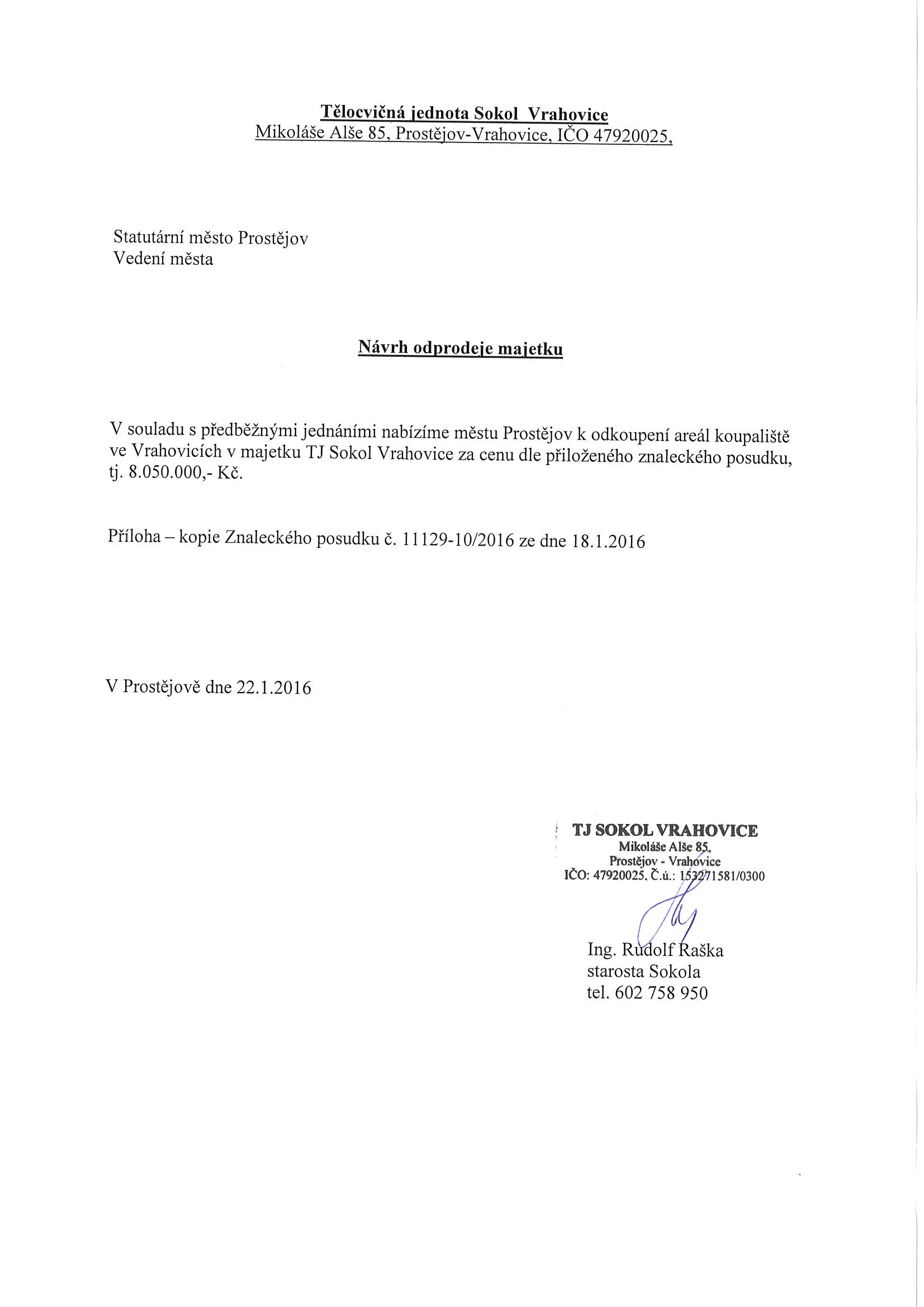 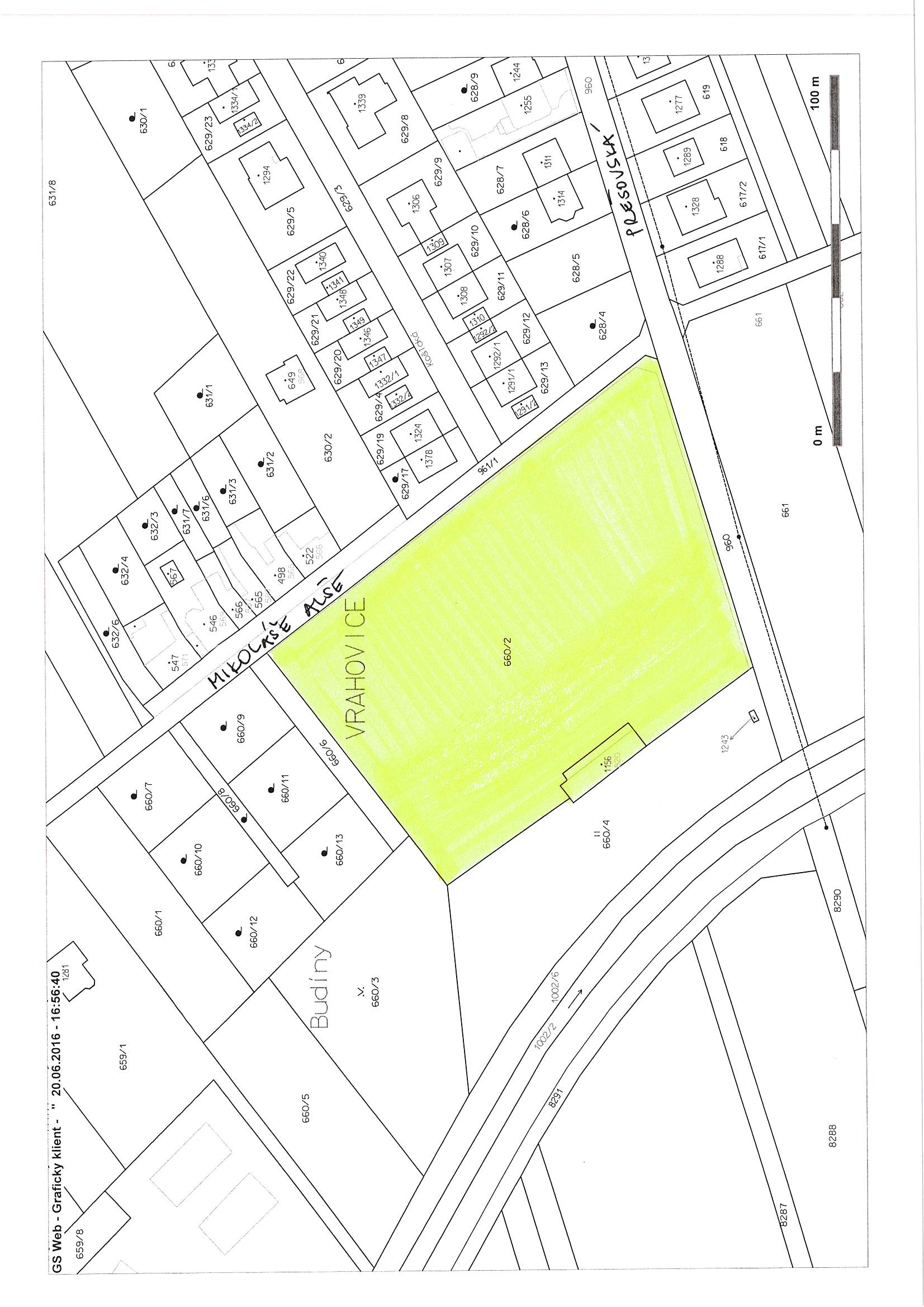 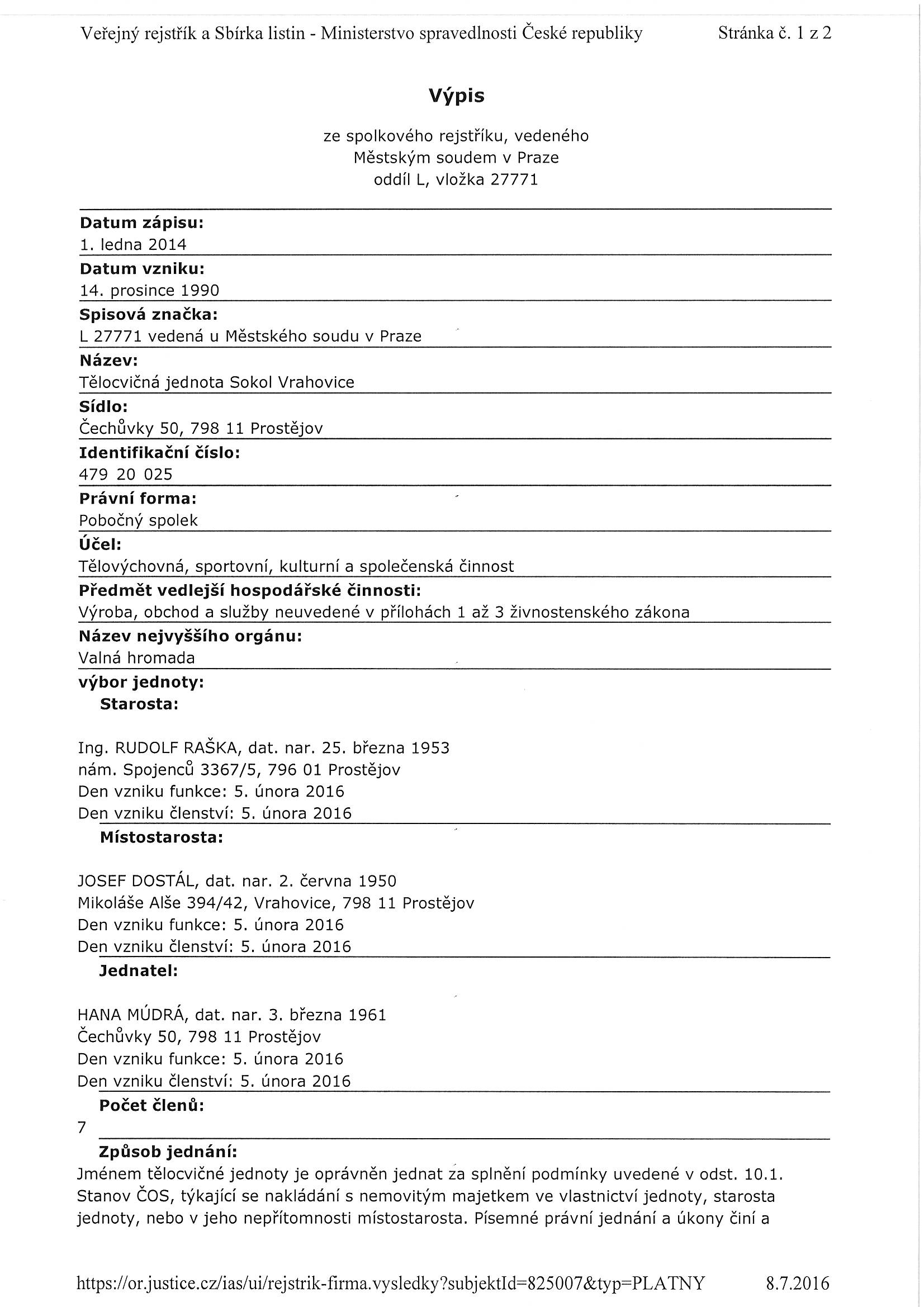 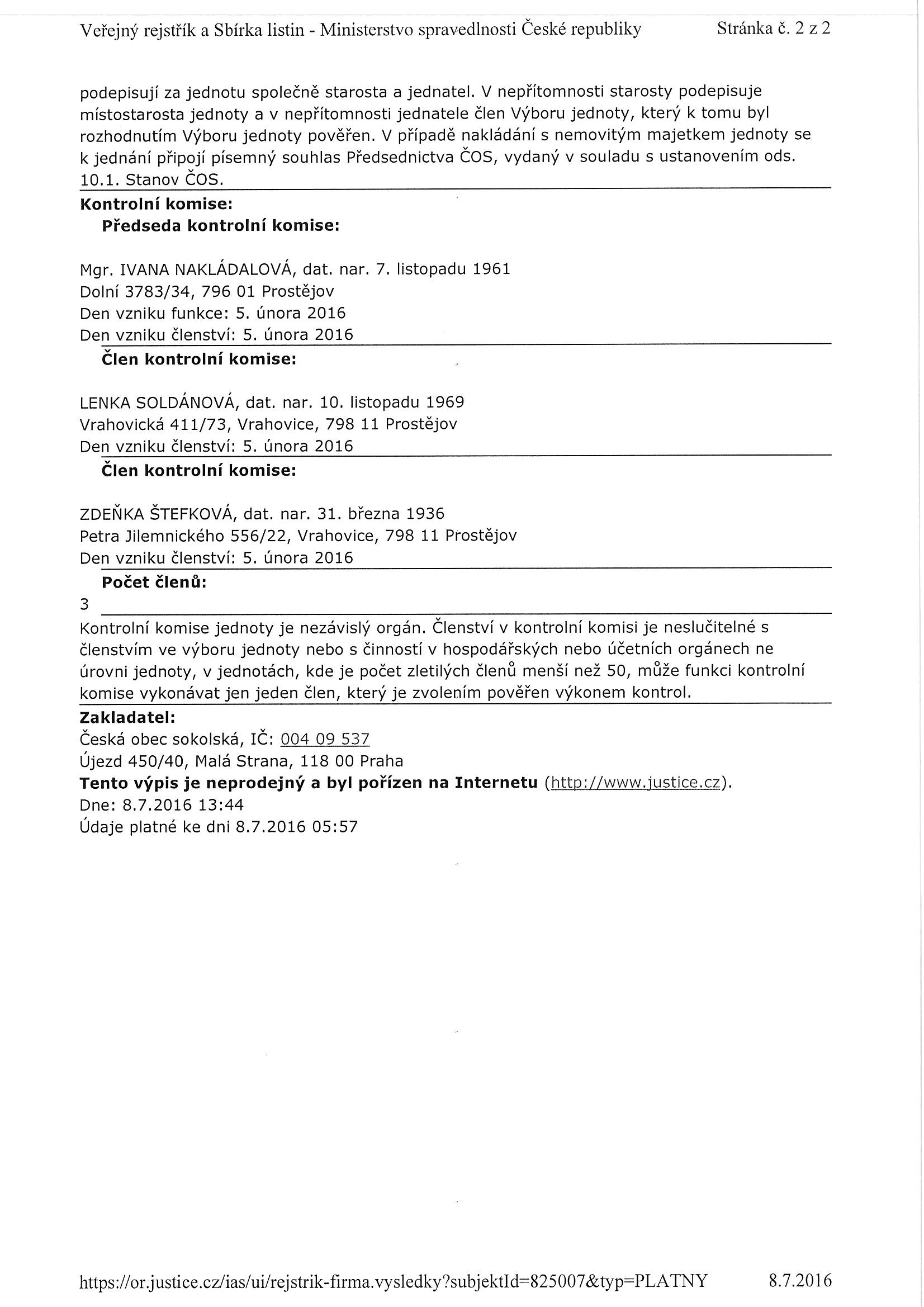 MATERIÁLMATERIÁLčíslo: pro zasedání pro zasedání pro zasedání pro zasedání Zastupitelstva města Prostějova konané dne 05.09.2016Zastupitelstva města Prostějova konané dne 05.09.2016Zastupitelstva města Prostějova konané dne 05.09.2016Zastupitelstva města Prostějova konané dne 05.09.2016Název materiálu:Schválení prodeje pozemků p.č. 660/2 a st. p.č. 1156, oba v k.ú. Vrahovice, schválení výkupu pozemků, které jsou součástí areálu koupaliště ve Vrahovicích, a rozpočtové opatření kapitoly 50 – správa a nakládání s majetkem městaSchválení prodeje pozemků p.č. 660/2 a st. p.č. 1156, oba v k.ú. Vrahovice, schválení výkupu pozemků, které jsou součástí areálu koupaliště ve Vrahovicích, a rozpočtové opatření kapitoly 50 – správa a nakládání s majetkem městaSchválení prodeje pozemků p.č. 660/2 a st. p.č. 1156, oba v k.ú. Vrahovice, schválení výkupu pozemků, které jsou součástí areálu koupaliště ve Vrahovicích, a rozpočtové opatření kapitoly 50 – správa a nakládání s majetkem městaPředkládá:Rada města ProstějovaRada města ProstějovaRada města ProstějovaMgr. Jiří Pospíšil, náměstek primátorky, v. r. Mgr. Jiří Pospíšil, náměstek primátorky, v. r. Mgr. Jiří Pospíšil, náměstek primátorky, v. r. Návrh usnesení:Návrh usnesení:Návrh usnesení:Návrh usnesení:KapitolaODPAPolZPUZOrganizaceO hodnotu v Kč00000000500064096130105000000000007.384.107zvýšení pol. 6130 – pozemky; výkup pozemků, které jsou součástí areálu koupaliště ve Vrahovicích, a správní poplatky spojené s podáním návrhu na povolení vkladu vlastnických práv do katastru nemovitostízvýšení pol. 6130 – pozemky; výkup pozemků, které jsou součástí areálu koupaliště ve Vrahovicích, a správní poplatky spojené s podáním návrhu na povolení vkladu vlastnických práv do katastru nemovitostízvýšení pol. 6130 – pozemky; výkup pozemků, které jsou součástí areálu koupaliště ve Vrahovicích, a správní poplatky spojené s podáním návrhu na povolení vkladu vlastnických práv do katastru nemovitostízvýšení pol. 6130 – pozemky; výkup pozemků, které jsou součástí areálu koupaliště ve Vrahovicích, a správní poplatky spojené s podáním návrhu na povolení vkladu vlastnických práv do katastru nemovitostízvýšení pol. 6130 – pozemky; výkup pozemků, které jsou součástí areálu koupaliště ve Vrahovicích, a správní poplatky spojené s podáním návrhu na povolení vkladu vlastnických práv do katastru nemovitostízvýšení pol. 6130 – pozemky; výkup pozemků, které jsou součástí areálu koupaliště ve Vrahovicích, a správní poplatky spojené s podáním návrhu na povolení vkladu vlastnických práv do katastru nemovitostízvýšení pol. 6130 – pozemky; výkup pozemků, které jsou součástí areálu koupaliště ve Vrahovicích, a správní poplatky spojené s podáním návrhu na povolení vkladu vlastnických práv do katastru nemovitostíKapitolaODPAPolZPUZOrganizaceO hodnotu v Kč00000000500064096121105000000000001.119.093zvýšení pol. 6121 – budovy, haly, stavby; výkup staveb v areálu koupaliště ve Vrahovicíchzvýšení pol. 6121 – budovy, haly, stavby; výkup staveb v areálu koupaliště ve Vrahovicíchzvýšení pol. 6121 – budovy, haly, stavby; výkup staveb v areálu koupaliště ve Vrahovicíchzvýšení pol. 6121 – budovy, haly, stavby; výkup staveb v areálu koupaliště ve Vrahovicíchzvýšení pol. 6121 – budovy, haly, stavby; výkup staveb v areálu koupaliště ve Vrahovicíchzvýšení pol. 6121 – budovy, haly, stavby; výkup staveb v areálu koupaliště ve Vrahovicíchzvýšení pol. 6121 – budovy, haly, stavby; výkup staveb v areálu koupaliště ve VrahovicíchKapitolaODPAPolZPUZOrganizaceO hodnotu v Kč00000000708115107000000000008.503.200snížení pol. 8115 – Fond rezerv a rozvojesnížení pol. 8115 – Fond rezerv a rozvojesnížení pol. 8115 – Fond rezerv a rozvojesnížení pol. 8115 – Fond rezerv a rozvojesnížení pol. 8115 – Fond rezerv a rozvojesnížení pol. 8115 – Fond rezerv a rozvojesnížení pol. 8115 – Fond rezerv a rozvojeKapitolaODPAPolZPUZOrganizaceO hodnotu v Kč00000000500064096130105000000000008.503.200zvýšení pol. 6130 – pozemky; výkup pozemků, které jsou součástí areálu koupaliště ve Vrahovicích, a správní poplatky spojené s podáním návrhu na povolení vkladu vlastnických práv do katastru nemovitostízvýšení pol. 6130 – pozemky; výkup pozemků, které jsou součástí areálu koupaliště ve Vrahovicích, a správní poplatky spojené s podáním návrhu na povolení vkladu vlastnických práv do katastru nemovitostízvýšení pol. 6130 – pozemky; výkup pozemků, které jsou součástí areálu koupaliště ve Vrahovicích, a správní poplatky spojené s podáním návrhu na povolení vkladu vlastnických práv do katastru nemovitostízvýšení pol. 6130 – pozemky; výkup pozemků, které jsou součástí areálu koupaliště ve Vrahovicích, a správní poplatky spojené s podáním návrhu na povolení vkladu vlastnických práv do katastru nemovitostízvýšení pol. 6130 – pozemky; výkup pozemků, které jsou součástí areálu koupaliště ve Vrahovicích, a správní poplatky spojené s podáním návrhu na povolení vkladu vlastnických práv do katastru nemovitostízvýšení pol. 6130 – pozemky; výkup pozemků, které jsou součástí areálu koupaliště ve Vrahovicích, a správní poplatky spojené s podáním návrhu na povolení vkladu vlastnických práv do katastru nemovitostízvýšení pol. 6130 – pozemky; výkup pozemků, které jsou součástí areálu koupaliště ve Vrahovicích, a správní poplatky spojené s podáním návrhu na povolení vkladu vlastnických práv do katastru nemovitostíKapitolaODPAPolZPUZOrganizaceO hodnotu v Kč00000000708115107000000000008.503.200snížení pol. 8115 – Fond rezerv a rozvojesnížení pol. 8115 – Fond rezerv a rozvojesnížení pol. 8115 – Fond rezerv a rozvojesnížení pol. 8115 – Fond rezerv a rozvojesnížení pol. 8115 – Fond rezerv a rozvojesnížení pol. 8115 – Fond rezerv a rozvojesnížení pol. 8115 – Fond rezerv a rozvoje